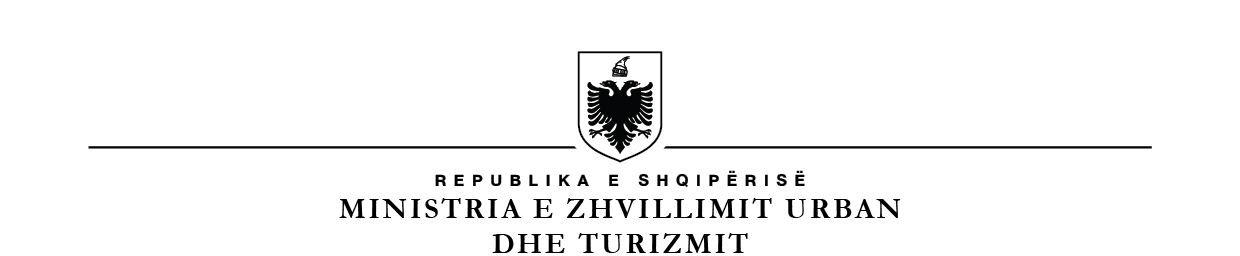 MINISTRIA E ARSIMIT DHE SPORTITDREJTORIA E PËRGJITHSHME E ARSIMIT PARAUNIVERSITARNr.___	   					     Tiranë, më___.___2023LISTË VERIFIKIMIPërUdhëzimin nr. 14, datë 12.05.2015, “Për përcaktimin e kritereve dhe procedurave për pranimin në shkollat e arsimit të orientuar.Subjekti:______________________________________________ Nr. NIPT ______________________Adresa: _____________________________________________________________________________Administratori: _______________________________________________________________________Tel/Cel: ________________________________ Fax: ________________ E-mail: _________________Lloji Aktivitetit: ______________________________________________________________________Arsyeja e inspektimit: Inspektim i Programuar      Ri-Inspektim         Inspektim i PosaçëmNë zbatim të udhëzimit nr. 14, datë 12.05.2015, “Për përcaktimin e kritereve dhe procedurave për pranimin në shkollat e arsimit të orientuar”.GRUPI I INSPEKTIMIT 			DREJTORI I IAP1.2.NrBaza ligjorePyetjeVlerësimiVlerësimiVlerësimiNrBaza ligjorePyetjePoJoNAKomenteGerma a, pika 1, kreu I, udhëzimi nr. 14, datë 12.5.2015. A kanë afishuar shkollat e arsimit të orientuar (artistike, sportive apo për gjuhë të huaja) (në vijim shkollat) në një vend të dukshëm të shkollës dhe a kanë publikuar në faqen e tyre të internetit, një muaj para datës së regjistrimit kuotat e pranimeve? Germa b, pika 1, kreu I, udhëzimi nr. 14, datë 12.5.2015. A kanë afishuar shkollat e arsimit të orientuar (artistike, sportive apo për gjuhë të huaja) (në vijim shkollat) në një vend të dukshëm të shkollës dhe a kanë publikuar në faqen e tyre të internetit, një muaj para datës së regjistrimit afatet e aplikimit? Germa c, pika 1, kreu I, udhëzimi nr. 14, datë 12.5.2015. A kanë afishuar shkollat e arsimit të orientuar (artistike, sportive apo për gjuhë të huaja) (në vijim shkollat) në një vend të dukshëm të shkollës dhe a kanë publikuar në faqen e tyre të internetit, një muaj para datës së regjistrimit datat e regjistrimit?Pika 2, kreu I, udhëzimi nr. 14, datë 12.5.2015. A ka publikuar njësia arsimore vendore në faqen e saj zyrtare të internetit dhe në vende të dukshme, të dhënat e parashikuara në pikën 1 të këtij kreu (kuotat e pranimit, afatet e aplikimit, datat e regjistrimit), për ato shkolla që janë në juridiksionin e saj?Pika 3, kreu I, udhëzimi nr. 14, datë 12.5.2015. A ka pranuar shkolla nxënës jo vetëm nga njësia arsimore vendore në juridiksionin e të cilës është shkolla, por edhe nga njësitë e tjera arsimore vendore, që nuk kanë shkolla të profileve të sipërpërmendura?Germa a, pika 4, kreu I, udhëzimi nr. 14, datë 12.5.2015. A ka dorëzuar aplikuesi dosjen individuale që përmban kërkesën për regjistrim?Germa b, pika 4, kreu I, udhëzimi nr. 14, datë 12.5.2015. A ka dorëzuar aplikuesi dosjen individuale që përmban kopjen e dëftesës së lirimit të nxënësit, e njehsuar me origjinalin?Germa c, pika 4, kreu I, udhëzimi nr. 14, datë 12.5.2015. A ka dorëzuar aplikuesi (vetëm për aplikantët në shkollat sportive) dosjen individuale që përmban raportin mjekësor të lëshuar nga qendra shëndetësore ?Pika 1,kreu II, udhëzimi nr. 14, datë 12.5.2015. A janë pranuar me përzgjedhje, nxënësit që aplikojnë në shkollat për gjuhë të huaja?Germa a, pika 1, kreu II, udhëzimi nr. 14, datë 12.5.2015. A janë përzgjedhur nxënësit sipas mesatares së notave të provimeve të lirimit, të rrumbullakosur me një shifër pas presjes, në ato raste kur në shkollat për gjuhë të huaja ka pasur kërkesa më të mëdha se numri i nxënësve të planifikuar?              Germa a, pika 1, kreu II, udhëzimi nr. 14, datë 12.5.2015. A ka shpallur drejtori i shkollës kriter shtesë duke marrë në konsideratë edhe raportin gjinor, për rastin kur një vlerë e mesatares përfshin më shumë nxënës nga sa mund të pranohen? Germa b, pika 1, kreu II, udhëzimi nr. 14, datë 12.5.2015. A ka organizuar short drejtori i shkollës në rastin kur një vlerë e mesatares përfshin më shumë nxënës nga sa mund të pranohen? Germa b, pika 1, kreu II, udhëzimi nr. 14, datë 12.5.2015. A është përshkruar procedura e shortit në rregulloren e brendshme të shkollës?Pika 1, kreu III,udhëzimi nr. 14, datë 12.5.2015. A janë pranuar me konkurs nxënësit në shkollat arstistike?Pika 2, kreu III, udhëzimi nr. 14, datë 12.5.2015A kanë afishuar në një vend të dukshëm të shkollës dhe kanë publikuar në faqen e tyre të internetit datat e konkursit, kriteret e pranimit dhe dokumentet për konkurrim përcaktuar në pikën 4 të kreut 1, një muaj para fillimit të konkursit.Pika 3, kreu III, udhëzimi nr. 14, datë 12.5.2015. A janë përcaktuar kriteret e pranimeve të reja dhe dokumentacioni për konkurrim nga shkollat përkatëse dhe a janë miratuar nga njësitë arsimore vendore?Pika 4, kreu III, udhëzimi nr. 14, datë 12.5.2015. A janë përcaktuar me short komisionet e konkurrimit para fillimit të konkurrimit dhe a kanë në përbërje nga 3-5 anëtarë nga të cilët 2 janë të stafit të shkollës dhe 1 anëtar të DAZ/ZA, duke marrë në konsideratë numrin e nxënësve?Pika 5, kreu III, udhëzimi nr. 14, datë 12.5.2015.  A janë zhvilluar konkurset, sipas datave dhe procedurave të përcaktuara nga shkollat përkatëse, të cilat nuk zgjasin më shumë se 1 javë?Pika 6, kreu III, udhëzimi nr. 14, datë 12.5.2015. A është afishuar në shkollë dhe në faqen e saj të internetit nga komisioni lista e fituesve, jo më vonë se 12 orë pas zhvillimit të konkursit?Pika 6, kreu III, udhëzimi nr. 14, datë 12.5.2015. A është firmosur lista e fituesve nga të gjithë anëtarët e komisionit? Pika 7, kreu III, udhëzimi nr. 14, datë 12.5.2015. A kanë kryer nxënësit regjistrimin sipas datave të përcaktuara në udhëzimin për vitin shkollor dhe jo më vonë se dy javë pas zhvillimit të konkursit?Pika 8, kreu III, udhëzimi nr. 14, datë 12.5.2015. A janë pranuar nxënësit në shkollën koreografike mbi bazën e përzgjedhjes së bërë në klasat parapërgatitore (dy klasa të katërta)? Pika 8, kreu III, udhëzimi nr. 14, datë 12.5.2015. A është bërë përzgjedhja e nxënësve në shkollën koreografike nga komisioni i ngritur për këtë qëllim? Pika 8, kreu III, udhëzimi nr. 14, datë 12.5.2015. A janë përcaktuar kriteret e përzgjedhjes së nxënësve nga shkolla dhe miratuar nga drejtoria arsimore rajonale? Pika 9, kreu III, udhëzimi nr. 14, datë 12.5.2015. A ka ka hartuar komisioni në përfundim të procesit, procesverbalet të cilët janë të veçantë për secilin specialitet? Pika 9, kreu III, udhëzimi nr. 14, datë 12.5.2015. A është përfshirë lista e kandidatëve të renditur sipas rezultateve, në çdo procesverbal?Pika 9, kreu III, udhëzimi nr. 14, datë 12.5.2015. A janë ruajtur në shkollë procesverbalet e komisioneve dhe çdo material i konkursit për 2 vjet?Pika 1, kreu IV, udhëzimi nr. 14, datë 12.5.2015. A është ç'regjistruar nxënësi fitues në shkollat pa konkurs ose me konkurs që nuk është paraqitur në shkollë për të kryer procedurën e regjistrimit sipas afateve të përcaktuara?Pika 2, kreu IV, udhëzimi nr. 14, datë 12.5.2015. A i është dhënë e drejta e pranimit në shkollë nxënësit tjetër sipas radhës në listë, kur një nxënës fitues nuk është regjistruar brenda 15 ditëve nga fillimi i vitit mësimor, pa arsye objektive?Pika 3, kreu IV, udhëzimi nr. 14, datë 12.5.2015. A iu është dhënë e drejta nxënësve të cilët nuk rezultojnë fitues, të regjistrohen në shkolla të tjera ku regjistrimi nuk parashikon konkurs apo kritere të tjera të veçanta?Pika 4, kreu IV, udhëzimi nr. 14, datë 12.5.2015. A iu është dhënë e drejta e ankimit nxënësve ndaj rezultatit të konkursit, jo me vonë se tre ditë nga shpallja e rezultateve të tij? Pika 4, kreu IV, udhëzimi nr. 14, datë 12.5.2015. A është bërë me shkrim ankimi dhe a është dorëzuar në njësinë vendore arsimore?Pika 4, kreu IV, udhëzimi nr. 14, datë 12.5.2015. A e kanë shqyrtuar ankimin një përfaqësues i njësisë arsimore dhe komisioni i konkurimit dhe a e kanë njoftuar me shkrim ankimuesin për vendimin?